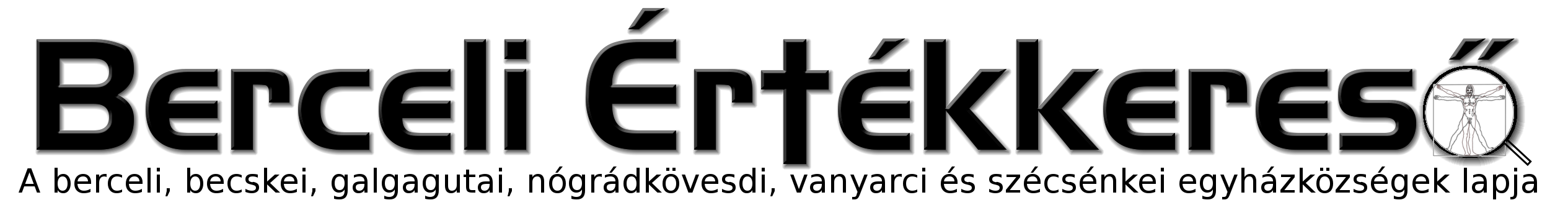 III. évf. 37. szám Évközi 23. vasárnap	2016. szeptember 4.Hálaadó zarándoklat a váci Hétkápolna búcsújáraA Vác-Hétkápolnai Szűz Mária nevének szentelt kegyhely búcsúja 2016. szeptember 17-18-án lesz. A gyalogos zarándoklat 15-én reggel 8 órakor indul a mátraverebélyi kegytemplom elől. A zarándoklat útvonala:2016. szeptember 15: Mátraverebély-Tar-Pásztó-Kozárd-Ecseg-Buják2016. szeptember 16: Buják-Bér-Bercel-Galgaguta-Nógrádsáp-Nézsa2016. szeptember 17: Nézsa-Keszeg-Kosd-VácA búcsú programja:2016. szeptember 17. (szombat)17:00 Fatimai ájtatosság 18:00 Szentmise (Dr. Varga Lajos segédpüspök) 19:30 Szűz Mária köszöntők a Kegytemplomban 20:00 Énekelt vesperás (Premontrei Kántorátus és Szkóla) 20:45 Szűz Mária köszöntők és virrasztás 22:00 Gyertyás rózsafüzér a kápolnák mentén 24:00 Újmise (Ecseri Pál újmisés atya) 01:00 Virrasztás a Kegytemplomban reggelig2016. szeptember 18. (vasárnap)08:00 Szentmise 09:00 Ünnepi körmenet a Székesegyháztól, közben nemzetiségi rózsafüzér a szabadtéri oltárnál 10:00 Szentmise (Dr. Beer Miklós megyéspüspök) 17:00 Latin nyelvű Szentmise a római szertartás rendkívüli formájában (Dr. Varga Lajos segédpüspök)A zarándoklattal kapcsolatosan a szervezőnél, Farmosi Gabriellánál (06 70341 27 85), illetve 	Romhányinénál érdeklődhetnek ( 06 30 943 61 07)Ferenc pápa új dikasztériumot hozott létreAugusztus 31-én, szerdán közzétették Ferenc pápa „Humanam progressionem” kezdetű motu proprióját, amellyel a Szentatya Átfogó Emberi Fejlődés Előmozdításának Dikasztériuma néven új hivatalt állított fel, melynek prefektusává Peter Turkson ghánai bíborost nevezte ki.Az új dikasztérium 2017. január elsejével az Igazságosság és Béke Pápai Tanácsa, a „Cor Unum” Pápai Tanács, az Elvándorlók és Úton Lévők Lelkipásztori Gondozásának Pápai Tanácsa, valamint az Egészségügyi Dolgozók Lelkipásztori Gondozásának Pápai Tanácsa egyesüléséből jön létre. Ezzel a dátummal az említett négy dikasztérium megszűnik, és hatályukat vesztik II. János Pál pápa 1988-ban közzétett Pastor bonus kezdetű apostoli konstitúciójának 142–153. terjedő pontjai. Az új dikasztérium egyik tagozata kifejezetten a menekültekkel és migránsokkal foglalkozik majd, és „ad tempus”, vagyis „egy időre” közvetlenül a pápa vezetése alatt működik, hangsúlyozva a Szentatyának a menekültek és migránsok helyzete iránti különleges figyelmét.„Az egyház egész létében és működésében arra hivatott, hogy az evangélium fényében előmozdítsa az ember teljes fejlődését. Ez a fejlődés az igazságosság, a béke és a teremtett világ megóvása felbecsülhetetlen javainak gondozása révén valósul meg” – írja Ferenc pápa a motu proprióban.Az új dikasztérium „különösen illetékes lesz azokban a kérdésekben, amelyek a migrációra, a szükséget szenvedőkre, a betegekre és a kirekesztettekre, a társadalom peremére szorultakra, a fegyveres konfliktusok és természeti katasztrófák áldozataira, a bebörtönzöttekre, a munkanélküliekre, valamint a rabszolgaság bármely formájának, illetve kínzásoknak az áldozataira, továbbá a méltóságukban veszélyeztetett egyéb személyekre vonatkoznak”.Ezen túl foglalkozik majd az emberi jogokkal, különös tekintettel a munkával kapcsolatos jogokra, beleértve a kiskorúakét is, valamint az emberkereskedelemmel, a halálbüntetéssel és a leszereléssel.Ebből a célból az új dikasztérium felkínálja együttműködését a helyi egyházakkal, elősegíti és koordinálja a katolikus intézmények kezdeményezéseit, és kapcsolatot tarthat fenn olyan társulatokkal, intézetekkel és nem kormányzati szervezetekkel a katolikus egyházon kívül is, amelyek az igazságosság és a béke előmozdítása mellett kötelezték el magukat.A dikasztérium arra kapott meghívást, hogy elmélyítse az egyház társadalmi tanítását annak érdekében, hogy „az széles körben elterjedjen, és a gyakorlatban megvalósuljon, továbbá hogy a társadalmi, gazdasági és politikai kapcsolatokat egyre inkább hassa át az evangélium lelkülete”.A dikasztériumon belül létrehozzák a Karitatív Bizottságot, az Ökológiai Bizottságot és az Egészségügyi Dolgozók Bizottságát, amelynek elnöke a dikasztérium prefektusa, aki egyben a Caritas Internationalis illetékese is a statútumok értelmében.Az új testület magára vállalja a Szentszék illetékességeit nemzetközi karitatív társulatok felállítása és felügyelete terén, valamint a hasonló célokból létrehozott pénzalapokra vonatkozóan is. /Magyar Kurír/HIRDETÉSEKBercelen a 3. csoport takarít.2016.09.09	H	17:00	Szentmise a Szécsénkei Templomban		17:00	Szentségimádás a Galgagutai Templomban2016.09.07.	Sz	17:00	Kisboldogasszony vigíliai szentmise a Becskei Templomban		18:00	Szentségimádás a Berceli Templomban2016.09.08. Cs	17:00	Kisboldogasszony Szentmise a Berceli Templomban, szentségimádás2016.09.09.	P	17:00	Szentmise a Berceli Templomban2016.09.10.	Sz	10:00 Vanyarci Haluskafesztivál megnyitó, 11:00 Váci Ifjúsági Fúvószenekar Koncertje,12:00 Folklór műsor 18:00 Eredményhirdetés		15:00	Szentmise a Vanyarci Templomban		17:00	Szentmise a Berceli Templomban Prontvai Martin keresztelése, +Mravik Pál, szülők és összes elhuny családtag lelki üdvéért 2016.09.11.	V	8:30	Szentmise a Berceli Templomban		10:30	Veni Sancte Szentmise a Becskei Templomban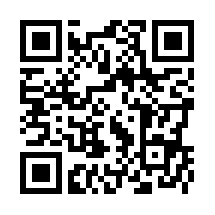 		10:30	Igeliturgia a Galgagutai Templomban		12:00	Veni Sancte Szentmise a Szécsénkei Templomban		12:00	Igeliturgia a Nógrádkövesdi Templomban		15:00	Keresztút a Berceli Kálváriánál (Szeretettel várunk mindenkit!)2016.09.13. K 15:00-18:00 Véradás Bercelen a Szent Miklós Közösségi Házban2016.09.16-17. Katolikus Társadalmi Napok (részletek: www.kattars.hu ) „Neked, nekem, mindenkinek. Minden keresztény és nem keresztény, jó szándékú embernek, hogy e néhány nap keretében megismerje a Katolikus Egyház társadalomról szóló tanítását, felfedezze a tanítás időszerűségét, bölcsességét, benne egy másfajta életvezetés szépségét, lehetőségét. Döbbentse rá az érdeklődőket a fogyasztói társadalom ellentmondásaira, mutasson példát, segítse a zsákutcában lévőket a helyes irány megtalálásában.” 2016.09.16. P 13:00 Gyalogos zarándokok érkezése a Berceli Templomba, majd agapé a Szent Miklós Közösségi Házban2016.09.17. Szo Bercel Szüreti fesztivál, 13:00 Ünnepélyes megnyitó, majd kulturális műsorok. Az elmúlt évekhez hasonlóan a Szent Miklós Közösségi Háznál is megáll a szüreti.Szeretnénk idén is vendégül látni a gyalogos zarándoklaton és a szüreti felvonuláson résztvevőket, amihez szeretettel várunk süteményeket, üdítőket a közösségi házban 2016.09.16. péntek 16:00-ig.2016.09.17. 16:30 Agócs Gábor és Hevér Boglárka házasságkötése a Szécsénkei Templomban2016.10.6-8 Szorgos ősz, 72 óra kompromisszumok nélkül (Segítsünk!)Hivatali ügyintézés: Római Katolikus Plébánia 2687 Bercel, Béke u. 20. H-P 8:00-16:00tel: (30) 455 3287 web: http://bercel.vaciegyhazmegye.hu, e-mail: bercel@vacem.hu Bankszámlaszám: 10700323-68589824-51100005